ПРОЕКТ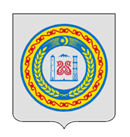 ЧЕЧЕНСКАЯ РЕСПУБЛИКАШАЛИНСКИЙ МУНИЦИПАЛЬНЫЙ РАЙОНАДМИНИСТРАЦИЯ АГИШТИНСКОГОСЕЛЬСКОГО ПОСЕЛЕНИЯНОХЧИЙН РЕСПУБЛИКАНШЕЛАРА МУНИЦИПАЛЬНИ К1ОШТАНЭГ1АШТАРА  АДМИНИСТРАЦИИ от  00.00.2021г.                                       с.Агишты                                        № 00Об утверждении перечня объектов,в отношении которых планируется заключение концессионных соглашений в 2021 годуна территории Агиштинского сельского поселения.	В соответствии с Федеральный законом от 24.07.2007 №209-ФЗ « О развитии малого и среднего предпринимательства в РФ», Федеральный законом от 06.10.2003  №131-ФЗ «О концессионных соглашениях», в соответствии с Уставом Агиштинского сельского поселения администрация Агиштинского сельского поселения ПОСТАНОВЛЯЕТ: 	1.Утвердить перечень объектов, в отношении которых планируется заключение концессионных соглашений в 2021 году (приложение 1). 	2.Настоящее постановление вступает в силу на следующий день после дня официального опубликования (обнародования) и подлежит размещению на официальном сайте администрации Агиштинского сельского поселения.	3. Настоящее постановление подлежит направлению в прокуратуру Шалинского района, в Администрации Главы и Правительства Чеченской Республики для включения в регистр муниципальных нормативных правовых актов Чеченской Республики в порядке, определенном Законом Чеченской Республики от  15 декабря 2009 года №71-РЗ «о порядке организации и ведения регистра муниципальных нормативных правовых актов Чеченской Республики».    	4. Контроль за выполнением настоящего постановления оставляю за собой.Глава Администрации 	Ш.С.ХудаевПриложение 1Утверждено постановлением главы администрацииАгиштинского сельского поселенияот  00.00.2021г. №00	ПЕРЕЧЕНЬобъектов недвижимого имущества, в отношении которых планируется заключение концессионных соглашений в 2021 году на территории Агиштинского сельского поселения№ п/пНаименование объектаМестонахождение объектаХарактер строительства (строительство, реконструкция)Вид деятельности с использованием (эксплуатацией) объектаТехнико-экономические показатели объекта1Уличное освещениеЧР, Шалинский район, с. АгиштыРеконструкцияУличное освещениеУлица               А-Х. Кадырова 